My Own Local Bistro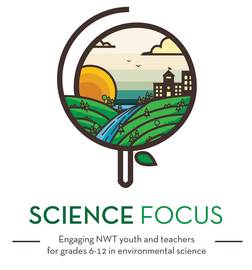 Age/Grade Range10-14Group SizeNo maximum or minimumIn pairs or small groupsTimeSet-up: 5 minutesActivity: 20 minutesMaterialsMenu plannerSet UpPhotocopy menu planner (one pre group)Activity DirectionsAs a large group, ask youth what foods are produced, harvested and gathered locally?Ask youth to form groups of 2 or 3. Distribute the menu planner to each group. Ask the youth to create a menu for a three-course meal using as many local ingredients as possible.Menu Planner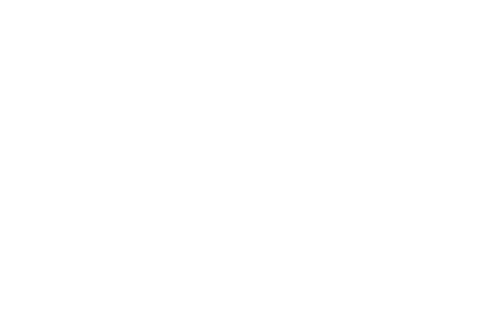 